ハラスメントってなに！だれが、だれに、どうするのか介護現場における利用者や家族等によるハラスメントの実態を伝えるとともに、事業者として取り組むべき対策など学びます。また、介護現場で働く職員の安全を確保し、安心して働き続けられる労働環境を築くための一助となること、ひいては人材の確保・定着につながることを目的とし本研修を開催します。講　師　　熊田法律事務所　弁護士　熊田　均　氏1.　日　　時　　令和4年１２月１０日（土）　１０:０0～1２:０0（受付開始9:30～）2.　会　　場　　桜華会館　　　　　　　名古屋中区三の丸一丁目7番2号　3.　定　　員　　２0名4.　受 講 料　　1.000円　当日お支払いください。（養成校の学生は無料です）5.　受講資格　　どなたでも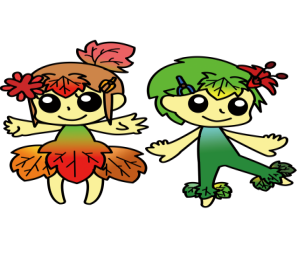 ≪申　込　先≫　ＦＡＸ　０５２－２０２－８２８０（℡052－202-8260）会員の方は生涯研修手帳をご持参ください。（1.3ポイント）お問合せ先：一般社団法人愛知県介護福祉士会　名古屋市中区三の丸1-7-2　桜華会館南館TEL052-202-8260　　FAX052-202-8280フリガナ○を付けてください。○を付けてください。氏　名（　　）会　員（№　　　　　　　　　）（　　）賛助会員　　（　　）一般（　　）会　員（№　　　　　　　　　）（　　）賛助会員　　（　　）一般自宅住所〒〒〒自宅住所TEL（携帯）：　　　　　　　　　　　　　FAX：FAX：TEL（携帯）：　　　　　　　　　　　　　FAX：FAX：TEL（携帯）：　　　　　　　　　　　　　FAX：FAX：勤務先名　職　種勤務年数